I got some problem when i try to export some model to dae.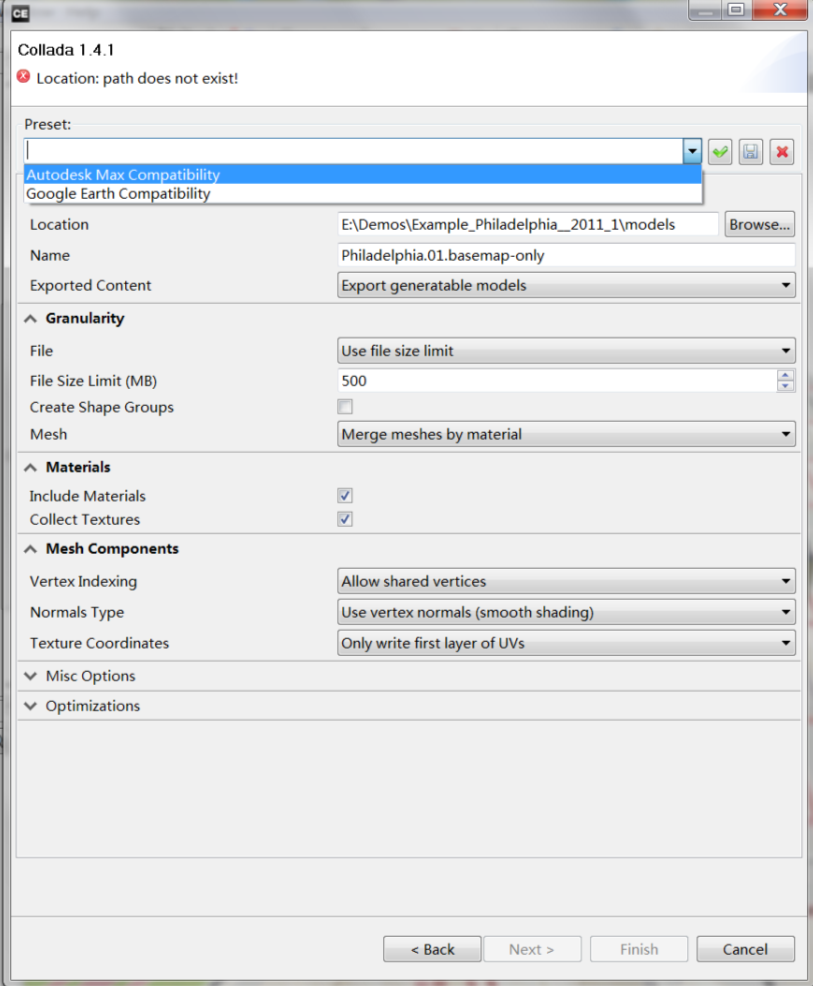 As the picture,i can't find the "ArcGIS compatibility" option.Also,if i checked the "Include Materials" option,the arcgis will occur an error call "050038" when i try to import the dae to arcgis10.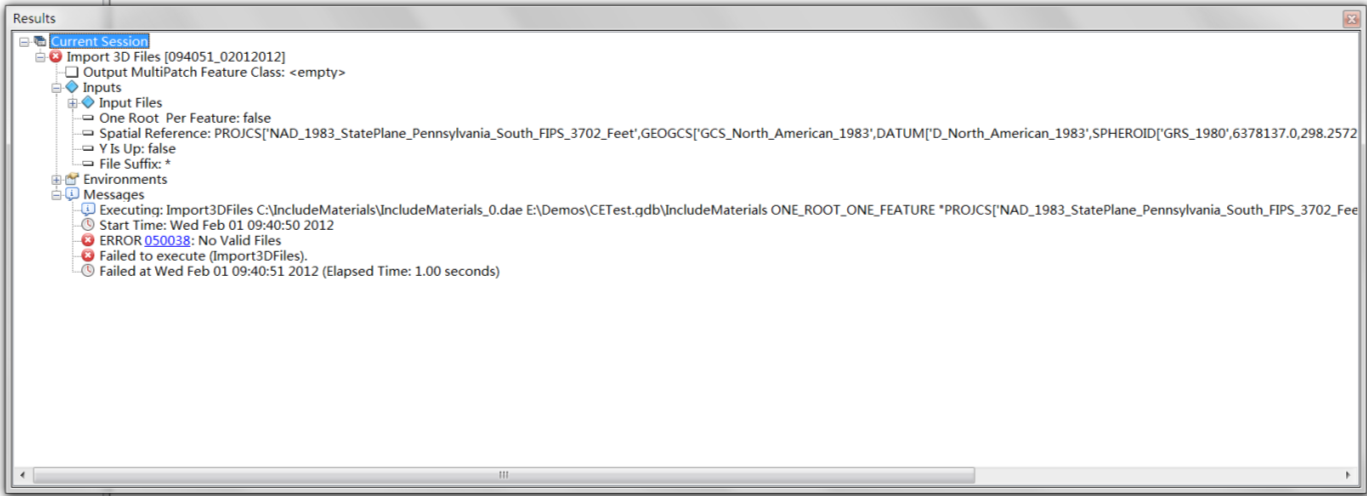 	And,if I uncheck the “Include Materials” option,the arcgis can import the model,but the model’s position isn’t correct.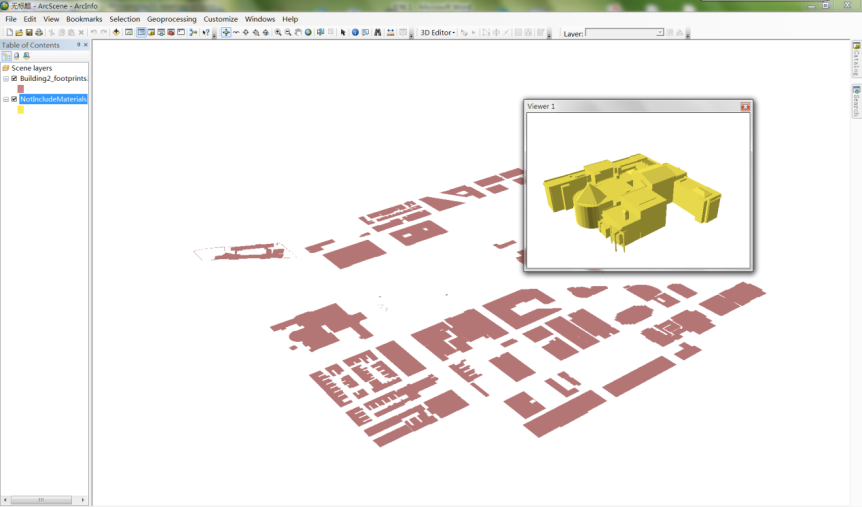 Is there any upgrade for arcgis and cityengine can fix this problem?My arcgis version: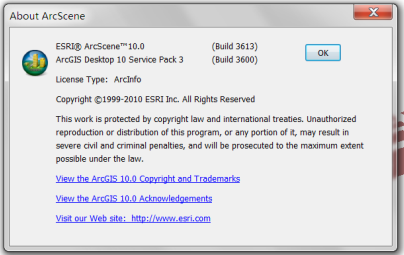 My cityengine version: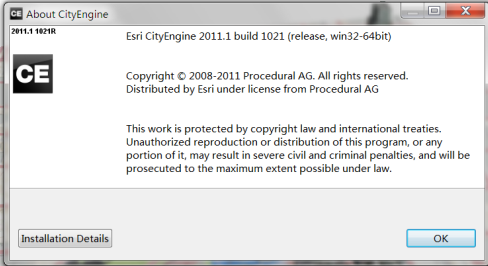 